REPUBLIKA HRVATSKA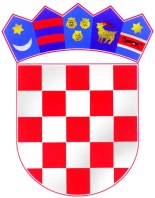 KARLOVAČKA ŽUPANIJAOPĆINA BOSILJEVOOPĆINSKO VIJEĆEKLASA: 024-03/22-1/6URBROJ:2133-12-03-22-01Bosiljevo, 14.12.2022.Na temelju članka 33. Statuta Općine Bosiljevo (Službeni glasnik općine Bosiljevo broj 01/2018 i 02/2018, 03/2020, 02/21), članka 14. 64. i 65. Poslovnika Općinskog vijeća Općine Bosiljevo (Službeni glasnik Općine Bosiljevo broj 03/2009 i 28/2013, 06/21) sazivam:10. SJEDNICU OPĆINSKOG VIJEĆA OPĆINE BOSILJEVOKoja će se održati dana   19.12.2022. g.  (PONEDJELJAK) s početkom u 20,00  sati u vijećnici Općine Bosiljevo  sa prijedlogom sljedećeg:D N E V N O G   R E  D  AAktualni satVerifikacija skraćenog zapisnika sa  9. sjednice Općinskog vijeća Općine BosiljevoPrijedlog III izmjena i dopuna Proračuna Općina Bosiljevo za 2022. godinuPrijedlog izmjena i dopuna Programa održavanja komunalne infrastrukture za 2022. godinuPrijedlog  Proračuna Općine Bosiljevo za 2023. godinu i projekcije za 2024. i 2025. godinuPrijedlog Odluke o izvršavanju Proračuna Općine Bosiljevo za 2023. godinu Prijedlog Programa građenja komunalne infrastrukture za  2023. godinuPrijedlog Programa održavanja komunalne infrastrukture za  2023. godinuPrijedlog  Socijalnog  programa  za  2023. godinuPrijedlog  Programa  utroška sredstava naknade za  eksploataciju mineralnih sirovina za 2023. godinuPrijedlog  Programa utroška sredstava šumskog doprinosa za 2023. godinuPrijedlog Programa utroška sredstava naknade za zadržavanje nezakonito izgrađenih zgrada za  2023. godinuPrijedlog Programa javnih  potreba u kulturi za 2023. godinuPrijedlog Programa javnih potreba u sportu za   2023. godinuPrijedlog Odluke o raspoređivanju  sredstava proračuna za redovito godišnje financiranje političkih stranaka za  2023. godPrijedlog Plana djelovanja u području prirodnih nepogodaPrijedlog Odluke o prodaji kč. br. 76/4, k.o. Vodena DragaPrijedlog Strategije „Općina Bosiljevo – Pametna općina“ RaznoPozivu se prilažu materijali uz 2.-18.  točku dnevnog reda.Molimo da sjednici budete nazočni u zakazano vrijeme.                                                                                          PREDSJEDNIK OPĆINSKOG VIJEĆA                                        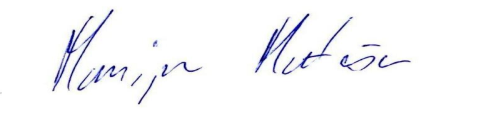 		MARIJAN MATEŠA